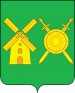 Управление образованияадминистрации  Володарского муниципального районаНижегородской областиПРИКАЗ 02 октября 2018 года                                                                             № 302Об организации инновационной деятельности в 2018-2019 учебном году На основании Положения об инновационной деятельности в муниципальной системе образования Володарского муниципального района Нижегородской области, утвержденного приказом Управления образования № 235 от 16.06.2015г., решения  Экспертно-методического совета ( протокол от 28.06. 2018 г. № 3, протокол № 4 от 27.09.2018г. ), в  целях развития образовательного пространства района, стимулирования процесса инновационной деятельности в образовательных организациях ПРИКАЗЫВАЮ:Утвердить перечень  муниципальных инновационных площадок по реализации внедренческих проектов на основе принципа сетевого взаимодействия на 2018-2019 учебный год ( приложение 1).Муниципальным инновационным площадкам, сроки деятельности которых завершаются в 2018 году - МБОУ сш № 1, МБОУ сш № 2, МАОУ сш № 8 подготовить полный отчет о деятельности площадки ( заседание ЭМС январь, 2019г).Контроль за исполнением приказа возложить на заведующего информационно-диагностическим кабинетом  Жиганову Л.В.Начальник Управления  образования                                          Н.Г. СоловьеваПриложение 1к приказу Управления  образования№ 302  от 02.10.2018г.Перечень муниципальных инновационных площадокНаименование организации Тема проектаСрок действияплощадкиРезультат деятельностиМБОУ средняя школа № 1«Разработка модели психолого-педагогического сопровождения  коррекционно-развивающей работы в образовательной организации в условиях реализации ФГОС»2015-2018г1 Модель психолого-педагогического сопровождения  коррекционно-развивающей работы в условиях реализации ФГОС». Диагностические и методические  материалы.2. Модель  сопровождения детей  с ОВЗ и их семей в рамках образовательной организации. 3.Организационное сопровождение конкурсов для детей с ОВЗ и их семей.МБОУ средняя школа № 2«Развитие социального партнерства по организации профилактики асоциального поведения учащихся в рамках образовательной организации»2016-2018г1.Модель взаимодействия образовательной организации с социальными партнерами в рамках профилактики асоциального поведения.2. Методические рекомендации по организации профилактики асоциального поведения учащихся в рамках образовательной организации.МАОУ средняя школа № 3«Компетентностный подход как условие практической реализации системы оценки планируемых результатов (метапредметных, личностных, предметных) обучающихся на уровне основного общего образования»2015-2020г1.Система оценивания учебных достижений обучающихся в рамках образовательной организации.2. Методические рекомендации.3. Диагностический инструментарий.МБОУ средняя школа № 4«Создание и апробация модели интеграции детей с ОВЗ в образовательный процесс массовой школы».2018-2021г.1.Модель интеграции детей с ОВЗ в образовательный процесс массовой школы»2.Методические рекомендации. МБОУ средняя школа № 5«Проектно-исследовательская деятельность в направлении экологизации на уроках и во внеурочное время, как условие развития проектно-исследовательских компетенций обучающихся»2017-2020г1. Создание банк интегрированных  программ, курсов, проектных модулей и  внедрение в учебный процесс.2.Организационно-методическое сопровождение районного фестиваля «Край родной».МБОУ средняя школа № 6«Организация деятельности Межшкольного содружества музеев  как ресурса гражданского и патриотического воспитания школьников»2017-2020г.1.Создание картотеки школьных музеев района. Организационно-методическое сопровождение паспортизации музеев.2.Создание районной школы «Юный музеевед». Разработка содержания деятельности.3. Создание маршрутной карты по значимым историческим местам Володарского района.МБОУ средняя школа № 7«Развитие духовно-нравственных качеств, исследовательских навыков средствами школьного музея»2018-2021г.1.Создание школьного музея ( новая школа). 2. Методические рекомендации по проведению мероприятий в рамках духовно-нравственного воспитания школьников.МАОУ средняя  школа №8«Совершенствование системы учебно-исследовательского проектирования на различных уровнях образования как средство активизации познавательной деятельности обучающихся образовательной организации»2015-2018г1.Модель реализации системы учебно-исследовательского проектирования в рамках деятельности образовательной организации.2. Банк рабочих программ,  уроков и проектных модулей в системе проектно-дифференцированного обучения для внедрения в учебный процесс.МБОУ средняя школа № 10"Развитие учебной мотивации учащихся как средства повышения качества знаний"2018-2021г.1.Система работы образовательной организации с педагогами, учащимися, родителями, (законными представителями) по повышению мотивации.2.Методические рекомендации по работе учителя, классного руководителя, психолога.МАОУ Гимназия № 1«Развитие уклада жизни гимназии как школы современных образовательных практик, гимназический компонент образования»2017-2020г1.Модель воспитательной системы школы в соответствии с требованиями ФГОС.2.Методические рекомендацииМБОУ основная общеобразовательная школа № 11«Школьный спортивный клуб как условие формирования устойчивой мотивации к здоровому образу жизни»2017-2020г1.Нормативная  база и содержание  деятельности школьного спортивного клуба на базе школы.2.Создание банка положений о проведении мероприятий спортивной направленности.МБУ ДО ДДТ"Выявление и развитие интеллектуально-творческого потенциала личности ребенка 5-6 лет в рамках обучения в Школе раннего развития "Малышок"2018-2021г.1.Система работы Школы раннего развития "Малышок"( для детей 5-6 лет)  при учреждении дополнительного образования.2. Методические рекомендации по организации работы с детьми 5-6 лет по интеллектуально-творческому развитию, банк разработок занятий и сценариев мероприятий. 